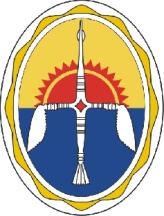 УПРАВЛЕНИЕ ОБРАЗОВАНИЯАдминистрации Эвенкийского муниципального районаКрасноярского краяП Р И К А З«10» 10 2014 г.		                       п. Тура                  	                                     № 109       О проведении в восьмых классах образовательных организаций Эвенкийского муниципального района краевой контрольной работы по физике в 2014-2015 учебном году.	В целях проведения региональных исследований качества образования обучающихся восьмых классов общеобразовательных организаций, расположенных на территории Красноярского края, по учебному предмету «физика», в соответствии с Федеральным  законом от 29.12.2012 № 273-ФЗ «Об образовании в Российской Федерации», согласно приказу Министерства образования и науки Красноярского края № 700-04/2 от 9 октября 2014 г. ПРИКАЗЫВАЮ:Методической службе МКОУ «Эвенкийский этнопедагогический центр» (координатор ККР8 по физике – Нелюбова З.Н., mmc@tura.evenkya.ru) организовать проведение в восьмых классах образовательных организаций ЭМР краевой контрольной работы по физике (далее - ККР8) 15 октября 2014 года на 2 и 3 уроке или на 3 и 4 уроке, с этой целью:1.1. Получить электронной почтой материалы ККР8 из КГКСУ «Центр оценки качества образования» (далее - ЦОКО), пароль для открытия папки, содержащей материалы ККР8, пароль для открытия папки, содержащей материалы для проверки ККР8 и своевременно направить материалы в образовательные учреждения.1.2. Обеспечить  присутствие   представителей  управления   образования   в   образовательных   учреждениях в день выполнения ККР8 для контроля за соблюдением процедуры ККР8. В качестве представителей  управления образования (далее - УО)   направить   специалистов   управления образования,   привлеченных     методистов    Эвенкийского этнопедагогического центра, руководителей районных и школьных методических объединений учителей,  учителей прошедших инструктаж по процедуре проведения ККР8.1.3.  Собрать таблицы результатов ККР8 в электронном  виде от каждого класса образовательных организаций до 20 октября 2014 года, сформировать папки, содержащие все файлы с таблицами результатов ККР8  школ,  отправить сформированные папки в КГКСУ «Центр оценки качества образования» электронной почтой в ЦОКО  в  срок до 14.00 21 октября 2014 года.1.5. Организовать использование образовательными организациями аналитического отчета по результатам проведения ККР8 для разработки мероприятий, направленных на повышение уровня сформированности основных предметных и метапредметных умений в области физики у обучающихся 7-8 классов общеобразовательных учреждений.2. Руководителям образовательных организаций: 	2.1.	Утвердить нормативно-правовую документацию, регламентирующую проведение     ККР8: приказ о проведении ККР8 и назначении проводящих ККР8 из числа педагогов школы, не преподающих физику, исходя из того, что ККР8 рассчитана на выполнение работы учащимися в течение 90 минут без перерыва на перемену.2.2.	Составить списки учащихся, которые могут быть освобождены от ККР8 (учащиеся, обучавшиеся по состоянию здоровья на дому, в оздоровительных  образовательных учреждениях санаторного типа для детей, нуждающихся в длительном  лечении; дети-инвалиды; учащиеся, обучающиеся по программам VII и VIII вида или имеющие соответствующее заключение ПМПК), и предоставить муниципальному координатору ККР8 до 13 октября 2014 года сведения о количестве обучающихся, участвующих в ККР8.2.3. Растиражировать и пакетировать полученные по электронной почте материалы ККР8. Для каждого участника ККР8 печатается отдельный лист с исходными данными и индивидуальный бланк для выполнения работы на 4 страницах формата А4, которые должны быть скреплены. Напечатанные материалы ККР8 хранятся в сейфе руководителя образовательного учреждения.2.4. Не позднее чем за один день до проведения контрольной работы ОУ готовит электронные таблицы результатов в формате Excel на основании предоставленной формы. Классные руководители тестируемых классов заполняют листы «Список класса» и «Паспорт класса», учителя физики – лист «Анкета учителя». 2.5.	Провести ККР8 17.10.2013 вторым-третьим или третьим-четвертым уроком, согласно прилагаемой инструкции (Приложение 1).3. Методической службе МКОУ «Эвенкийский этнопедагогический центр» и руководителям образовательных организаций организовать обработку результатов ККР8 согласно инструкции в Приложении 2 	4. Контроль   за   исполнением   приказа   оставляю за отделом общего, дошкольного, дополнительного образования и воспитания (Фаркова Т.И.).Руководитель Управления                                                    О.С. ШаповаловаИсполнитель: Фаркова Т.И. 31-253Приложение 1 к приказу № 109 от 10.10.2014 г.Инструкция по проведению ККР8 ККР8 проводится 15.10.2014 вторым и третьим или третьим и четвертым уроком.В день проведения ККР8 представители УО должны явиться в назначенное образовательное учреждение не позднее чем за 30 минут до начала проведения ККР8. Представитель УО должен в течение всей процедуры ККР8 находиться в ОУ, он имеет право входить в аудитории, где проходит ККР8, не отвлекая внимания учащихся. Не позднее чем за 30 минут до начала ККР8 учителя, проводящие ККР8, в присутствии представителя УО или представителя администрации школы вскрывают пакет, внимательно читают инструкцию, знакомятся с заданиями, проверяют бланки ККР8 на наличие полиграфических дефектов. В случае обнаружения полиграфических дефектов в бланке ККР8 учитель должен заменить бланк ККР8.За 5 минут до начала ККР8 учитель, проводящий ККР8, раздает контрольные работы учащимся так, чтобы ученики, сидящие за одной партой, получили разные варианты. При этом каждый участник ККР8 должен получить отдельный лист с исходными данными и индивидуальный бланк для выполнения работы.Бланк ККР8 заполняется шариковой или гелевой ручкой синего, фиолетового или черного цвета. При выполнении ККР8 учащиеся могут пользоваться линейкой, карандашом, калькулятором, черновиком. Ручки, карандаши, линейки, калькуляторы участники ККР8 приносят самостоятельно. Черновики предоставляет образовательное учреждение.Учитель, проводящий ККР8, готовит несколько запасных ручек, которые могут быть выданы участникам ККР8, если это потребуется. Учитель проводит инструктаж учеников по процедуре проведения ККР8 и заполнению бланков. На инструктаж и заполнение бланков в части регистрации отводится 10 минут. На выполнение ККР8 отводится 80 минут. Время, когда учащиеся приступили к выполнению заданий, и время окончания ККР8 проводящий фиксирует на доске. При проведении ККР8 ученики обязаны выполнять указания проводящего. Запрещаются разговоры, вставание с мест, использование мобильных телефонов, учебников и справочных материалов, не включенных в КИМ ККР8.Учитель, проводящий ККР8, может отвечать на вопросы учащихся только относительно процедуры ее выполнения, но не по содержанию заданий.Все ответы на задания ККР8 ученики фиксируют в индивидуальных бланках.В том случае, если учащемуся недостаточно места для записи ответов, он может использовать любые свободные места страницы. На листе с исходными данными учащийся может делать пометки, чертежи и т.п.За 10 минут до истечения времени, отведенного на выполнение ККР8, проводящий делает соответствующее объявление.По истечении 80 минут с момента начала выполнения работы все учащиеся должны сдать учителю бланки ККР8.Если учащийся выполнит работу ранее установленного срока, проводящий может принять у него бланк ККР8 до окончания процедуры ККР8. При этом учащийся может оставаться в аудитории и выполнять дополнительную работу, предусмотренную вне процедуры ККР8, либо перейти в другую аудиторию (по решению администрации ОУ). В течение 15 минут после окончания ККР8 все работы учащихся проводящие ККР8 учителя должны передать ответственному за проведение ККР8 в образовательном учреждении. Приложение 2 к приказу № 109 от 10.10.2014 г.Обработка результатов ККР8	Сразу после сбора работ учащихся в подготовленные для каждого тестируемого класса электронные таблицы результатов ККР8 вносятся ответы учеников на задания №№ 1–5 и 7–17, которые не подлежат экспертной проверке и будут проверены программными средствами. Внесение данных могут выполнить любые назначенные администрацией школы сотрудники (за исключением учителей физики) в присутствии представителя УО или представителя администрации школы.После этого электронные таблицы результатов и контрольные работы учащихся передаются школьным предметным комиссиям. Образовательные учреждения, находящихся в п. Кислокан, Тутончаны, Нидым, Полигус, Суринда, Стрелка-Чуня, вместе с таблицами результатов направляют в Методическую службу МКОУ «Эвенкийский этнопедагогический центр» сканированные работы участников ККР8 для экспертной проверки.Задания ККР8 со свободно конструируемым ответом (их в работе пять: №№ 6, 18–21) проверяются школьными предметными комиссиями в течение двух дней после проведения ККР8 (до 17.10.2014 включительно) в соответствии с Рекомендациями по оцениванию ККР8. Муниципальный координатор ККР8 Нелюбова З.Н. получает пароль к папке, содержащей рекомендации по оцениванию ККР8, электронной почтой из ЦОКО не позднее 15.00 15.10.2014.Руководитель предметной комиссии организует проверку таким образом, чтобы задания, подлежащие экспертной оценке, в каждой работе проверили не менее двух экспертов. В случае расхождения в оценках экспертов к принятию решения привлекается третий эксперт. Первичные баллы за данные задания вносятся экспертами в протокол проверки ККР8. Заполненные протоколы проверки ККР8 эксперты, проверявшие работы, заверяют  личными подписями и передают секретарю предметной комиссии.Секретарь предметной комиссии организует внесение первичных баллов из протоколов проверки ККР8 в электронные таблицы результатов.После заполнения таблиц результатов для всех участвовавших в ККР8 классов секретарь предметной комиссии передает их муниципальному координатору ККР8. Муниципальный координатор ККР8 формирует общий архив с электронными таблицами результатов всех участвовавших в ККР8 классов и не позднее 20.10.2014 направляет его в ЦОКО.Выполненные учащимися работы хранятся в образовательном учреждении до 15 января 2014 года, после чего могут быть уничтожены или использованы по усмотрению образовательного учреждения.ЦОКО в течение 15 рабочих дней с момента получения данных от всех УО обрабатывает их и направляет в УО информацию о результатах выполнения ККР8. Муниципальный координатор в течение 
одного рабочего дня направляет эту информацию в ОУ, участвовавшие в ККР8.После обработки результатов ККР8 будет получена количественная оценка освоения учащимися основных групп предметных и метапредметных умений, а также качественная оценка уровня учебных достижений в области физики по итогам первого года ее изучения. Данная оценка не предполагает перевода в 5-балльную шкалу отметок.Если образовательное учреждение считает необходимым оценить выполнение ККР8 по 5-балльной шкале, оно вправе это сделать самостоятельно.По окончании обработки результатов ККР8 ЦОКО организует выборочный контроль качества проверки работ образовательными учреждениями, правильности заполнения электронных таблиц результатов, с этой целью до 25.11.2014 запрашивает у УО оригиналы работ учащихся. В срок до 10.12.2014 УО передает в ЦОКО запрошенные работы.